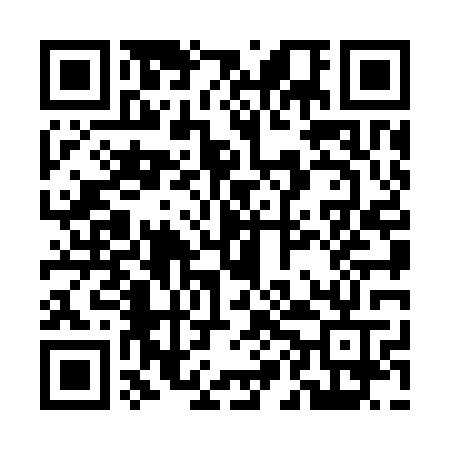 Prayer times for Char Diasur, BangladeshWed 1 May 2024 - Fri 31 May 2024High Latitude Method: NonePrayer Calculation Method: University of Islamic SciencesAsar Calculation Method: ShafiPrayer times provided by https://www.salahtimes.comDateDayFajrSunriseDhuhrAsrMaghribIsha1Wed4:065:2611:563:206:267:472Thu4:055:2511:563:206:277:473Fri4:045:2511:563:206:277:484Sat4:035:2411:563:196:287:495Sun4:035:2311:563:196:287:496Mon4:025:2311:563:196:297:507Tue4:015:2211:563:196:297:518Wed4:005:2211:563:186:307:519Thu3:595:2111:553:186:307:5210Fri3:595:2111:553:186:317:5211Sat3:585:2011:553:186:317:5312Sun3:575:1911:553:176:327:5413Mon3:575:1911:553:176:327:5414Tue3:565:1911:553:176:327:5515Wed3:555:1811:553:176:337:5616Thu3:555:1811:553:166:337:5617Fri3:545:1711:553:166:347:5718Sat3:545:1711:553:166:347:5819Sun3:535:1611:563:166:357:5820Mon3:525:1611:563:166:357:5921Tue3:525:1611:563:166:368:0022Wed3:515:1511:563:156:368:0023Thu3:515:1511:563:156:378:0124Fri3:505:1511:563:156:378:0225Sat3:505:1511:563:156:388:0226Sun3:505:1411:563:156:388:0327Mon3:495:1411:563:156:388:0328Tue3:495:1411:563:156:398:0429Wed3:495:1411:563:156:398:0530Thu3:485:1411:573:156:408:0531Fri3:485:1311:573:156:408:06